Лампа настольная.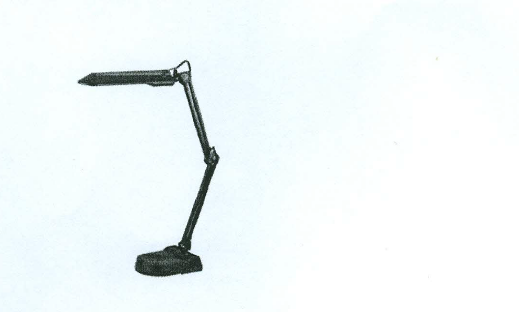 